№ 93                                      г.Елабуга                              25 июля 2017г.О внесении изменений в решение Елабужского городского Советаот 30 июня 2009 года № 128 «Об утверждении Положенияо муниципальной службе в муниципальном образованиигород Елабуга Елабужского муниципального района»Рассмотрев протест Елабужского городского прокурора и в целях приведения муниципального нормативного правового акта в соответствие с требованиями законодательства о муниципальной службе в Российской Федерации и Республике Татарстан, Елабужский городской СоветРЕШИЛ:1.Внести следующие изменения в Положение о муниципальной службе в муниципальном образовании город Елабуга Елабужского муниципального района, утвержденное решением Елабужского городского Совета от 30 июня 2009 года за № 128 (приложение №1):1.1.Части 3, 4 статьи 17 изложить в следующей редакции:«3. Ежегодный основной оплачиваемый отпуск предоставляется муниципальному служащему продолжительностью 30 календарных дней.4. Ежегодные дополнительные оплачиваемые отпуска предоставляются муниципальному служащему за выслугу лет, а также в случаях, предусмотренных федеральными законами и  Кодексом Республики Татарстан о муниципальной службе. Продолжительность ежегодного дополнительного оплачиваемого отпуска муниципальному служащему за выслугу лет исчисляется из расчета один календарный день за каждый год муниципальной службы. Общая продолжительность ежегодного основного оплачиваемого отпуска и ежегодного дополнительного оплачиваемого отпуска за выслугу лет не может превышать 40 календарных дней. Муниципальному служащему, для которого установлен ненормированный служебный день, предоставляется ежегодный дополнительный оплачиваемый отпуск за ненормированный служебный день продолжительностью три календарных дня. Ежегодный дополнительный оплачиваемый отпуск за ненормированный служебный день, а также ежегодные дополнительные оплачиваемые отпуска, предоставляемые в иных предусмотренных федеральным законом случаях, предоставляются сверх предусмотренной настоящей частью общей продолжительности ежегодного основного оплачиваемого отпуска и ежегодного дополнительного оплачиваемого отпуска за выслугу лет.»2.Настоящее решение подлежит официальному опубликованию в средствах массовой информации.3.Контроль за исполнением настоящего решения возложить на комиссию по вопросам муниципального устройства, правопорядка и законности, градостроительства, инфраструктурного развития и реформирования ЖКХ.Председатель                                                                                    Г.Е. Емельянов ЕЛАБУЖСКИЙГОРОДСКОЙСОВЕТРЕСПУБЛИКА ТАТАРСТАН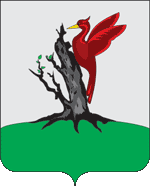 ТАТАРСТАН РЕСПУБЛИКАСЫАЛАБУГАШӘҺӘРСОВЕТЫ            РЕШЕНИЕ                              КАРАР